JANUARYFEBRUARYMARCH(March 25-29th Spring Break!!!)Personal Wellness(Orange)1234567Your Fitness Log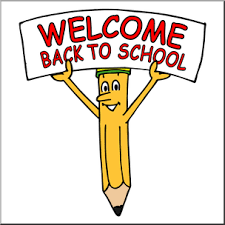 8Health and Wellness9A Healthy Lifestyle1011121314Topic Test 115Physical Fitness Basics16Physical Fitness and Lifestyle17Physical Activity Benefits18192021Physical Fitness Attitudes22Topic Test 223Principles of Exercise24Health Related Fitness25262728Skill Related Fitness29Fitness Evaluation30Topic Test 3Setting Healthy Goals31Your Fitness Plan1Activity Selection234Beginning an Exercise Program5Fitness Centers and Equipment6Topic Test 4First Aid7Environmental Conditions and Safety8Making Wise Personal Decisions9Environmental Health1011Topic Test 5Lifetime Fitness12Aging and Fitness13Heredity and Genetics14Topic Test 615Decision Making161718CommunicationNo School19Conflict ManagementNo School 20Peer Pressure and Refusal Skills21Personal Care22232425Topic Test 726Time Management27Leadership28Making Consumer Choices1Choosing Health Services234Dealing with Consumer Issues5Fitness and Wellness Centers67Topic Test 8End Q3!!!89101112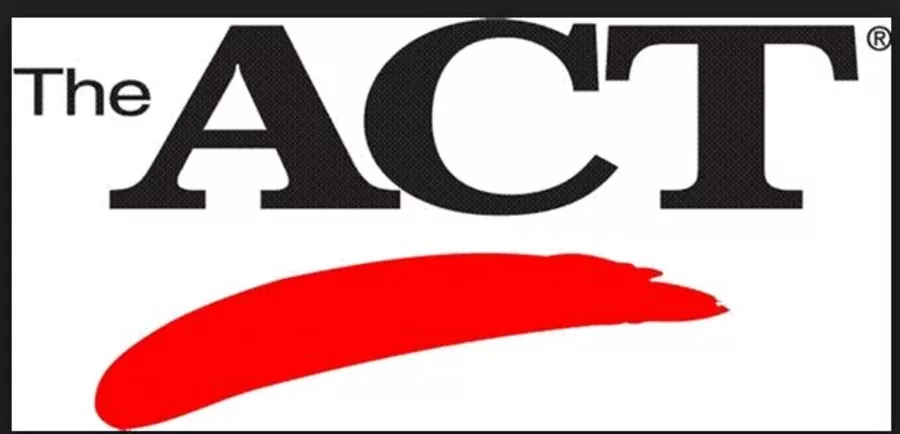 13141516171819202122232425262728293031AssignmentINow Due DateYour Fitness LogHealth and WellnessA Healthy LifestyleTopic Test 1 (1/14)Physical Fitness Basics1/16Physical Fitness and LifestylePhysical Activity BenefitsPhysical Fitness AttitudesTopic Test 2 (1/22)1/23Principles of ExerciseHealth-Related FitnessSkill Related FitnessFitness EvaluationTopic Test 31/30Setting Healthy GoalsYour Fitness PlanActivity SelectionBeginning an Exercise ProgramFitness Centers and EquipmentTopic Test 42/6First AidEnvironmental Conditions and SafetyMaking Wise Personal DecisionsEnvironmental HealthTopic Test 5 (2/11)Lifetime FitnessAging and Fitness2/13Heredity and GeneticsTopic 6 Test (2/14)Decision MakingCommunicationConflict Management2/20Peer Pressure and Refusal SkillsPersonal CareTopic Test 7 (2/25)Time Management2/27LeadershipMaking Consumer ChoicesChoosing Health ServicesDealing with Consumer IssuesFitness and Wellness Centers3/6Topic Test 83/7